Раздел 1. Общая информацияКонфигурация: Бухгалтерия предприятия КОРП, редакция 3.0 (3.0.142.56). Платформа: 1С:Предприятие 8.3 (8.3.23.1865)Раздел 2. Состав работВнешний отчет «Проверка НДС по авансам и предоплатам»Необходимо создать внешний отчет «Проверка НДС по авансам и предоплатам». Источник данных – регистр бухгалтерии «Хозрасчетный», «Остатки и обороты» по счетам 62.02, 76.АВ. Отчет должен показывать общие итоги для строк и для столбцов и формироваться на дату.Пример отчета: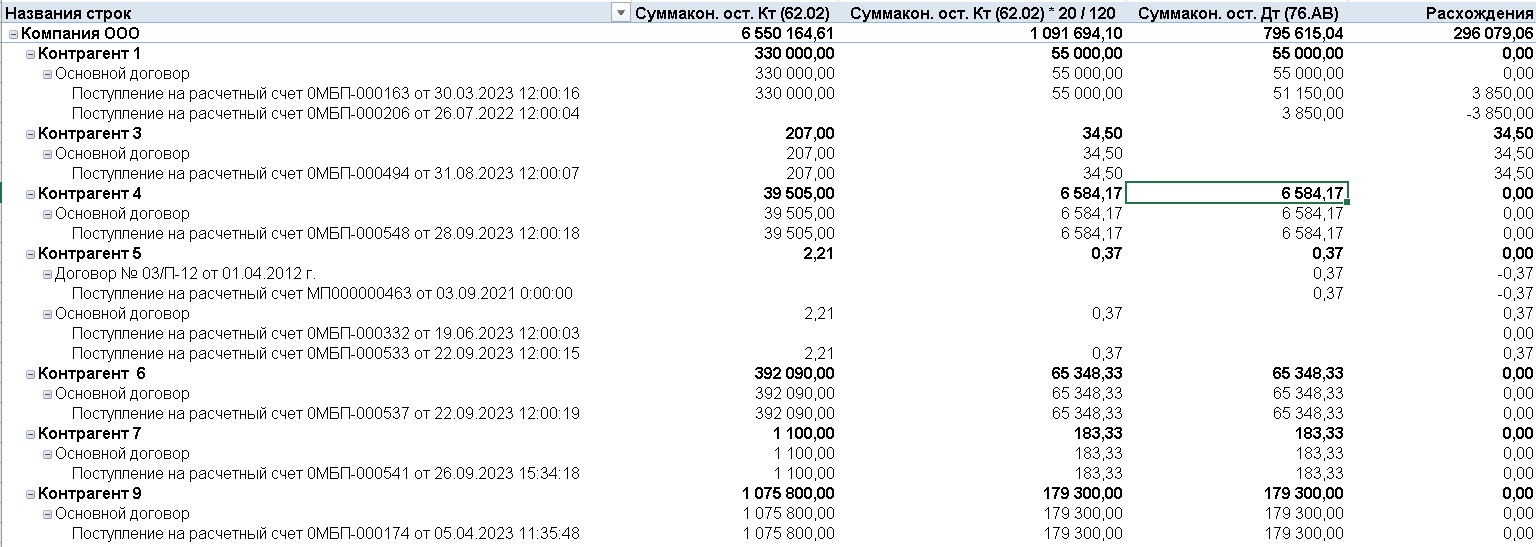 Поле отчетаИсточникСтрокиСтрокиОрганизацииОрганизация (62.02, 76.АВ)КонтрагентыСубконто 1 (62.02, 76.АВ)ДоговорыСубконто 2 (62.02); Субконто 2.Договоры (76.АВ)Документы расчетов с контрагентомСубконто 3 (62.02); Субконто 2 (76.АВ)СтолбцыСтолбцыСумма с НДС Суммакон ост. Кт (62.02)Сумма НДС[Суммакон ост. Кт]*20/120 (62.02)Сумма НДС (76 счет)[Суммакон ост. Дт]